АДМИНИСТРАЦИЯ Самойловского муниципального района Саратовской областиПОСТАНОВЛЕНИЕВ соответствии с Федеральным законом от 06.10.2003г. № 131-ФЗ «Об общих принципах организации местного самоуправления в Российской Федерации», Федеральным законом от 27.07.2010г. № 210-ФЗ «Об организации предоставления государственных и муниципальных услуг», Градостроительным кодексом Российской Федерации, Федеральным законом от 02.05.2006г. № 59-ФЗ «О порядке рассмотрения обращений граждан Российской Федерации», руководствуясь Уставом Самойловского муниципального района Саратовской области,ПОСТАНОВЛЯЮ:1. Внести в постановление администрации Самойловского муниципального района Саратовской области от 28.11.2017г. № 724 «Об утверждении административного регламента предоставления муниципальной услуги «Выдача градостроительных планов земельных участков» следующие изменения:1.1.  Текст раздела I «Общие положения» изложить в новой редакции следующего содержания:«I. Общие положения1.1. Предмет регулирования регламентаАдминистративный регламент предоставления администрацией Самойловского муниципального района Саратовской области муниципальной услуги по выдаче градостроительных планов земельных участков (далее – соответственно Административный регламент, муниципальная услуга) определяет сроки предоставления муниципальной услуги, а так же состав, последовательность действий (административных процедур), сроки их выполнения, требования к порядку их выполнения, порядок и формы контроля за предоставлением муниципальной услуги, порядок обжалования заявителями решений и действий (бездействия) органа местного самоуправления, предоставляющего муниципальную услугу, а также его должностных лиц, муниципальных служащих.1.2. Круг заявителейЗаявителями являются физические и юридические лица, являющиеся правообладателями земельного участка, иное лицо в случае, предусмотренном частью 1.1 статьи 57.3. Градостроительного кодекса РФ, планирующие осуществить строительство, реконструкцию объекта капитального строительства (далее - заявители).Требования к порядку информирования                   о предоставлении муниципальной услугиПорядок получения информации заявителями по вопросам предоставления муниципальной услуги и услуг, которые являются необходимыми и обязательными для предоставления муниципальной услуги, сведений о ходе предоставления указанных услуг, в том числе на официальном сайте, а также на Едином портале государственных и муниципальных услуг 1.3.1.1. Информация, предоставляемая заинтересованным лицам о муниципальной услуге, является открытой и общедоступной. Сведения о местах нахождения и графике работы администрации Самойловского муниципального района Саратовской области (далее - Администрации района), её структурных подразделений, предоставляющих муниципальную услугу, организациях, участвующих в предоставлении муниципальной услуги, а также многофункциональном центре предоставления государственных и муниципальных услуг (далее – МФЦ), размещены на официальном сайте Администрации района  в сети «Интернет» sam64.ru, на Едином портале государственных и муниципальных услуг (функций) www.gosuslugi.ru (далее- Единый портал) и региональном портале государственных и муниципальных услуг (функций)  64.gosuslugi.ru/pgu  (далее- региональный портал).1.3.1.2. Информирование по вопросам предоставления муниципальной услуги осуществляется следующими способами:- индивидуальное устное информирование непосредственно в отделе архитектуры, градостроительства и жилищно-коммунального хозяйства (далее - Отдел);- индивидуальное устное информирование по телефону;- индивидуальное информирование в письменной форме, в том числе в форме электронного документа;- устное информирование с привлечением средств массовой информации;- публичное письменное информирование.Информирование по вопросам предоставления муниципальной услуги способами, предусмотренными абзацами вторым - четвертым части первой настоящего пункта, осуществляется с учетом требований, установленных Федеральным законом «О порядке рассмотрения обращений граждан Российской Федерации».Специалист Отдела принимает все необходимые меры для предоставления заявителю полного и оперативного ответа на поставленные вопросы, в том числе с привлечением иных компетентных специалистов.Ответ на устное обращение с согласия заявителя предоставляется в устной форме в ходе личного приема. В остальных случаях в установленный законом срок предоставляется письменный ответ по существу поставленных в устном обращении вопросах.Если для подготовки ответа требуется продолжительное время, специалист может предложить заявителю обратиться за необходимой информацией в удобных для него формах и способах повторного консультирования через определенный промежуток времени.1.3.1.3. Для получения информации и консультаций по процедуре предоставления муниципальной услуги заявитель вправе обратиться непосредственно в Отдел (далее - личное обращение) в соответствии с графиком приема заявителей.Время ожидания заинтересованных лиц при индивидуальном устном информировании не может превышать 15 минут.При ответах на личные обращения специалист Отдела подробно и в вежливой (корректной) форме информирует обратившихся по вопросам порядка предоставления муниципальной услуги, в том числе:- местонахождению и графикам работы иных органов, обращение в которые необходимо для получения муниципальной услуги;- перечню документов, необходимых для получения муниципальной услуги;- времени приема и выдачи документов;- сроку предоставления муниципальной услуги;- порядку обжалования решений, действий (бездействия), принимаемых и осуществляемых в ходе предоставления муниципальной услуги.1.3.1.4. Для получения информации по вопросам предоставления муниципальной услуги заявители могут обратиться к специалисту Отдела по телефону в соответствии с графиком приема заявителей. График работы Администрации района, график личного приема заявителей размещается в информационно - телекоммуникационной сети «Интернет» на официальном сайте Администрации района и на информационном стенде.При ответах на телефонные обращения специалист Отдела подробно и в вежливой (корректной) форме информирует обратившихся по вопросам, предусмотренным подпунктом 1.3.1.3. Административного регламента.Ответ на телефонный звонок содержит информацию о наименовании органа, в который позвонил заявитель, фамилию, имя, отчество (последнее - при наличии) и должность специалиста, принявшего телефонный звонок. При невозможности принявшего звонок специалиста самостоятельно ответить на поставленные вопросы телефонный звонок переадресовывается (переводится) на другое должностное лицо или обратившемуся гражданину сообщается номер телефона, по которому он может получить необходимую информацию.Во время разговора специалист Отдела четко произносит слова, избегает «параллельных разговоров» с окружающими людьми и не прерывает разговор, в том числе по причине поступления звонка на другой аппарат.При ответах на телефонные звонки и устные обращения специалист Отдела  соблюдает правила служебной этики.1.3.1.5. Для получения информации по вопросам предоставления муниципальной услуги заявители могут обратиться в Администрацию района письменно посредством почтовой связи, электронной почты либо подав письменное обращение непосредственно в Отдел.Письменные (электронные) обращения заявителей подлежат обязательной регистрации в течение трех календарных дней с момента поступления.Гражданин в своем письменном обращении в обязательном порядке указывает либо наименование органа местного самоуправления, в которые направляет письменное обращение, либо фамилию, имя, отчество соответствующего должностного лица, либо должность соответствующего лица, а также свои фамилию, имя, отчество (последнее - при наличии), почтовый адрес, по которому должны быть направлены ответ, уведомление о переадресации обращения, излагает суть предложения, заявления или жалобы, ставит личную подпись и дату.В подтверждение своих доводов заявитель по своей инициативе прилагает к письменному обращению документы и материалы либо их копии.При получении обращения, поступившего по электронной почте, специалист Администрации района, ответственный за прием и регистрацию документов, поступающих на имя главы Самойловского муниципального района Саратовской области (далее – Главы района), направляет на электронный адрес заявителя уведомление о получении обращения.Обращение, поступившее в орган местного самоуправления или должностному лицу в форме электронного документа, подлежит рассмотрению в порядке, установленном Федеральным законом № 59-ФЗ «О порядке рассмотрения обращений граждан Российской Федерации». В обращении гражданин в обязательном порядке указывает свои фамилию, имя, отчество (последнее - при наличии), адрес электронной почты, по которому должны быть направлены ответ, уведомление о переадресации обращения. Гражданин вправе приложить к такому обращению необходимые документы и материалы в электронной форме.Рассмотрение письменного (электронного) обращения осуществляется в течение 30 календарных дней со дня регистрации обращения в Администрации района.Письменное, индивидуальное информирование осуществляется в письменной форме за подписью главы района. Ответ на обращение направляется в форме электронного документа по адресу электронной почты, указанному в обращении, поступившем в орган местного самоуправления или должностному лицу в форме электронного документа, и в письменной форме по почтовому адресу, указанному в обращении, поступившем в орган местного самоуправления или должностному лицу в письменной форме. В случае если текст письменного обращения не позволяет определить его суть, ответ на обращение не дается, и оно не подлежит направлению на рассмотрение должностному лицу в соответствии с компетенцией, о чем в течение семи дней со дня регистрации обращения сообщается гражданину, направившему обращение.В случае поступления в орган местного самоуправления или должностному лицу письменного обращения, содержащего вопрос, ответ на который размещен в соответствии с частью 4 статьи 10 Федерального закона № 59-ФЗ «О порядке рассмотрения обращений граждан Российской Федерации» на официальном сайте органа местного самоуправления в информационно-телекоммуникационной сети "Интернет", гражданину, направившему обращение, в течение семи дней со дня регистрации обращения сообщается электронный адрес официального сайта в информационно-телекоммуникационной сети "Интернет", на котором размещен ответ на вопрос, поставленный в обращении.Кроме того, на поступившее в обращение, содержащее предложение, заявление или жалобу, которые затрагивают интересы неопределенного круга лиц, в частности на обращение, в котором обжалуется судебное решение, вынесенное в отношении неопределенного круга лиц, ответ, в том числе с разъяснением порядка обжалования судебного решения, может быть размещен с соблюдением требований части 2 статьи 6 Федерального закона «О порядке рассмотрения обращений граждан Российской Федерации» на официальном сайте Администрации района в информационно-телекоммуникационной сети «Интернет». 1.3.1.6. Информирование заявителей по предоставлению муниципальной услуги осуществляется на безвозмездной основе.1.3.1.7. Со дня представления заявления и документов для предоставления муниципальной услуги заявитель имеет право на получение сведений о ходе предоставления муниципальной услуги по телефону, электронной почте, непосредственно в Отделе, а также посредством Единого и регионального порталов - в случае подачи заявления через указанные порталы.1.3.1.8. Гражданин вправе получить в органе местного самоуправления в том числе по телефону информацию о регистрации его обращения, сроках его рассмотрения, о  том, какому должностному лицу поручено рассмотрение обращения, его контактном телефоне, а также иную информацию о ходе рассмотрения обращения, распространение которой не запрещено федеральным законодательством.1.3.1.9. При приеме письменного обращения непосредственно от гражданина по его просьбе на втором экземпляре принятого обращения делается отметка с указанием даты его принятия, фамилии и инициалов лица, принявшего обращение, контактного телефона органа местного самоуправления, принявшего обращение.1.3.1.10. Если гражданин приложил к обращению документы, материалы либо их копии, по просьбе гражданина они должны быть возвращены ему одновременно с направлением ответа. Орган местного самоуправления вправе изготовить копии возвращаемых документов и материалов.1.3.1.11. Ответ на обращение гражданина направляется в форме электронного документа по адресу электронной почты, указанному в обращении, поступившем в форме электронного документа, и в письменной форме по почтовому адресу, указанному в обращении, поступившем в письменной форме. По просьбе гражданина, изложенной в обращении, ответ дополнительно направляется в установленные федеральным законодательством сроки по почтовому адресу или адресу электронной почты, указанному в обращении.1.3.1.12. Ответ должен содержать информацию в простой, четкой и понятной форме по существу поставленных в обращении гражданина вопросов, дату документа, регистрационный номер, наименование должности лица, его подписавшего, его фамилию, инициалы, подпись и номер контактного телефона а также фамилию, имя, отчество (при наличии) и номер телефона исполнителя.1.3.1.13. По просьбе граждан, направивших коллективное обращение, ответ на него направляется лицу, указанному в обращении в качестве получателя ответа, уведомления о переадресации обращения или представителя коллектива граждан, подписавших обращение.1.3.1.14. В случае если просьба о направлении ответа выражена несколькими либо всеми гражданами, подписавшими коллективное обращение, копия ответа направляется каждому из них по указанным ими адресам.1.3.1.15. Обращения граждан, содержащие сведения о возможности наступления аварий, катастроф, иных чрезвычайных ситуаций, угрозы жизни и здоровью, подлежат безотлагательной регистрации в органе местного самоуправления или должностным лицом.1.3.1.16. Информация о месте личного приема граждан, а также об установленных для личного приема днях и часах должна быть доступна для граждан и размещаться при входе в здание (помещение) или фойе здания, в котором располагается орган местного самоуправления, а также на официальном сайте органа в информационно-телекоммуникационной сети «Интернет» в соответствии с федеральным законодательством.1.3.1.17. При совпадении дня личного приема граждан с нерабочим праздничным днем или выходным днем, перенесенным при совпадении выходного и нерабочего праздничного дней, личный прием граждан проводится в ближайший рабочий день, не являющийся днем личного приема граждан.1.3.1.18. Право на личный прием в первоочередном порядке имеют:-ветераны и инвалиды Великой Отечественной войны;-ветераны и инвалиды боевых действий;-инвалиды 1-3 групп, семьи, имеющие детей-инвалидов, законные представители граждан, относящиеся к указанным категориям;-беременные женщины;-граждане, пришедшие на прием с детьми в возрасте до трех лет;-граждане, достигшие 70-летнего возраста;-иные категории граждан в соответствии с законодательством Российской Федерации и законодательством области.В случае, если правом на первоочередной личный прием одновременно обладают несколько граждан, прием указанных граждан производится в порядке их явки.1.3.1.19. Должностное лицо не вправе осуществлять консультирование заявителей, выходящее за рамки информирования о стандартных процедурах и условиях оказания муниципальной услуги и влияющее прямо или косвенно на индивидуальные решения заявителей.1.3.1.20. Публичное информирование об услуге и о порядке ее оказания осуществляется Администрацией района путем размещения информации на информационном стенде в занимаемых ими помещениях, а также с использованием информационно-телекоммуникационных технологий, в том числе посредством размещения на официальных сайтах в информационно - телекоммуникационной сети «Интернет».На Едином портале можно получить информацию о:круге заявителей;сроке предоставления муниципальной услуги;результате предоставления муниципальной услуги, порядок выдачи результата муниципальной услуги;исчерпывающем перечне оснований для приостановления предоставления муниципальной услуги или отказа в предоставлении муниципальной услуги;праве заявителя на досудебное (внесудебное) обжалование действий (бездействия) и решений, принятых (осуществляемых) в ходе предоставления муниципальной услуги;формы заявлений (уведомлений, сообщений), используемые при предоставлении муниципальной услуги.1.3.2. Порядок, форма, место размещения и способы получения справочной информации, в том числе на стендах в местах предоставления муниципальной услуги и услуг, которые являются необходимыми и обязательными для предоставления муниципальной услуги, и в многофункциональном центре предоставления государственных и муниципальных услугНа информационных стендах в помещении, предназначенном для предоставления муниципальной услуги, размещается следующая информация:краткое описание порядка предоставления муниципальной услуги;извлечения из настоящего Административного регламента с приложениями (полная версия на официальном сайте Администрации района в информационно-телекоммуникационной сети «Интернет»);месторасположение, график (режим) работы, номера телефонов, адреса официальных сайтов и электронной почты органов, в которых заявители могут получить документы, необходимые для предоставления муниципальной услуги;перечни документов, необходимых для предоставления муниципальной услуги, и требования, предъявляемые к этим документам;порядок обжалования решения, действий или бездействия должностных лиц, предоставляющих муниципальную услугу;основания для отказа в предоставлении муниципальной услуги;основания для приостановления предоставления муниципальной услуги;порядок информирования о ходе предоставления муниципальной услуги;порядок получения консультаций;образцы оформления документов, необходимых для предоставления муниципальной услуги, и требования к ним.Тексты материалов печатаются удобным для чтения шрифтом (размером не меньше 14), без исправлений, наиболее важные места выделяются полужирным шрифтом.Справочная информация (местонахождение и графики работы Администрации района, Отдела, государственных и муниципальных органов и организаций, обращение в которые необходимо для получения муниципальной услуги; справочные телефоны Администрации района, организаций, участвующих в предоставлении муниципальной услуги, а также многофункциональных центров предоставления государственных и муниципальных услуг, адрес официального сайта Администрации района, а также электронной почты и (или) формы обратной связи Администрации района).».1.2. Текст п. 2.8. изложить в новой редакции следующего содержания:«2.8.  Указание на запрет требовать от заявителя 2.8.1. Запрещается требовать от заявителя:1) представления документов и информации или осуществления действий, представление или осуществление которых не предусмотрено нормативными правовыми актами, регулирующими отношения, возникающие в связи с предоставлением муниципальных услуг;2) представления документов и информации, в том числе подтверждающих внесение заявителем платы за предоставление муниципальных услуг, которые находятся в распоряжении органов местного самоуправления, предоставляющих муниципальные услуги, иных государственных органов, органов либо подведомственных государственным органам или органам местного самоуправления организаций, участвующих в предоставлении предусмотренных частью 1 статьи 1  Федерального закона № 210-ФЗ от 27.07.2010г. государственных и муниципальных услуг, в соответствии с нормативными правовыми актами Российской Федерации, нормативными правовыми актами субъектов Российской Федерации, муниципальными правовыми актами, за исключением документов, включенных в определенный частью 6  статьи 7 Федерального закона № 210-ФЗ от 27.07.2010г. перечень документов. Заявитель вправе представить указанные документы и информацию в органы, предоставляющие муниципальные услуги, по собственной инициативе;3) осуществления действий, в том числе согласований, необходимых для получения муниципальной услуги и связанных с обращением в иные государственные органы, органы местного самоуправления организации, за исключением получения услуг и получения документов и информации, предоставляемых в результате предоставления таких услуг, включенных в перечень услуг, которые являются необходимыми и обязательными для предоставления муниципальных услуг, утвержденный Решением Муниципального Собрания Самойловского муниципального района от 30.03.2012 № 72; 4) представления документов и информации, отсутствие и (или) недостоверность которых не указывались при первоначальном отказе в приеме документов, необходимых для предоставления муниципальной услуги, либо в предоставлении муниципальной услуги, за исключением следующих случаев:а) изменение требований нормативных правовых актов, касающихся предоставления муниципальной услуги, после первоначальной подачи заявления о предоставлении муниципальной услуги;б) наличие ошибок в заявлении о предоставлении муниципальной услуги и документах, поданных заявителем после первоначального отказа в приеме документов, необходимых для предоставления муниципальной услуги, либо в предоставлении муниципальной услуги и не включенных в представленный ранее комплект документов;в) истечение срока действия документов или изменение информации после первоначального отказа в приеме документов, необходимых для предоставления муниципальной услуги, либо в предоставлении муниципальной услуги;г) выявление документально подтвержденного факта (признаков) ошибочного или противоправного действия (бездействия) должностного лица органа, предоставляющего муниципальную услугу, муниципального служащего, работника многофункционального центра, работника организации, предусмотренной частью 1.1 статьи 16 Федерального закона № 210-ФЗ от 27.07.2010г., при первоначальном отказе в приеме документов, необходимых для предоставления государственной или муниципальной услуги, либо в предоставлении муниципальной услуги, о чем в письменном виде за подписью руководителя органа, предоставляющего муниципальную услугу, руководителя многофункционального центра при первоначальном отказе в приеме документов, необходимых для предоставления муниципальной услуги, либо руководителя организации, предусмотренной частью 1.1 статьи 16  Федерального закона № 210-ФЗ от 27.07.2010г., уведомляется заявитель, а также приносятся извинения за доставленные неудобства.2.8.2. Заявитель имеет право на любой стадии административной процедуры запросить у должностного лица, предоставляющего муниципальную услугу, информацию о ходе выполнения заявления. На устное обращение ответ предоставляется в тот же день, на письменное (в том числе в электронной форме) - в течение 3 рабочих дней с момента получения запроса.».1.3. Дополнить административный регламент подразделами 3.6., 3.7 с текстом следующего содержания:«3.6. Порядок осуществления в электронной форме, в том числе с использованием Единого или регионального порталов, административных процедурИсчерпывающий перечень административных действий при получении муниципальной услуги в электронной форме:получение информации о порядке и сроках предоставления муниципальной услуги;формирование запроса о предоставлении муниципальной услуги;прием и регистрация запроса;получение сведений о ходе выполнения запроса;получение результата предоставления муниципальной услуги.Предоставление муниципальной услуги в электронной формеОснованием для начала административной процедуры является обращение заявителя за получением муниципальной услуги через Единый или региональный порталы с заявлением о предоставлении услуги.3.6.1. Информация о порядке и сроках предоставления услуги направляется в срок, не превышающий одного рабочего дня после завершения соответствующего действия, на адрес электронной почты или с использованием средств Единого или  регионального порталов в личный кабинет по выбору заявителя.3.6.2. Формирование запроса осуществляется посредством заполнения заявителем электронной формы запроса на Едином или региональном порталах без необходимости дополнительной подачи запроса в какой-либо иной форме.3.6.2.1. После заполнения заявителем каждого из полей электронной формы запроса автоматически осуществляется форматно-логическая проверка сформированного запроса. При выявлении некорректно заполненного поля электронной формы запроса заявитель уведомляется о характере выявленной ошибки и порядке ее устранения посредством информационного сообщения непосредственно в электронной форме запроса.3.6.2.2. Заявителю направляется уведомление о получении запроса с использованием Единого или регионального порталов.3.6.2.3. При формировании запроса заявителю обеспечивается:возможность копирования и сохранения запроса и документов, необходимых для предоставления муниципальной услуги;возможность печати на бумажном носителе копии электронной формы запроса;сохранение ранее введенных в электронную форму запроса значений в любой момент по желанию пользователя, в том числе при возникновении ошибок ввода и возврате для повторного ввода значений в электронную форму запроса;заполнение полей электронной формы запроса до начала ввода сведений заявителем с использованием сведений, размещенных в федеральной государственной информационной системе «Единая система идентификации и аутентификации в инфраструктуре, обеспечивающей информационно-технологическое взаимодействие информационных систем, используемых для предоставления государственных и муниципальных услуг в электронной форме» (далее - единая система идентификации и аутентификации), и сведений, опубликованных на Едином или региональном порталах, в части, касающейся сведений, отсутствующих в единой системе идентификации и аутентификации;возможность вернуться на любой из этапов заполнения электронной формы запроса без потери ранее введенной информации на Едином и региональном порталах;возможность доступа заявителя на Едином или региональном порталах к ранее поданным им запросам в течение не менее одного года.3.6.2.4. Сформированный запрос и документы, необходимые для предоставления муниципальной услуги в соответствии настоящим Административным регламентом направляются в Администрацию района посредством Единого или регионального порталов.3.6.3. Администрация района обеспечивает прием документов, необходимых для предоставления муниципальной услуги, и регистрацию запроса без необходимости повторного представления заявителем таких документов на бумажном носителе. Срок регистрации запроса – 1 рабочий день.3.6.3.1. Предоставление муниципальной услуги начинается с момента приема и регистрации электронных документов, необходимых для предоставления муниципальной услуги. 3.6.3.2. При получении запроса в электронной форме в автоматическом режиме осуществляется форматно-логический контроль запроса и заявителю сообщается присвоенный запросу в электронной форме уникальный номер, по которому в соответствующем разделе Единого или регионального порталов заявителю будет представлена информация о ходе выполнения указанного запроса.3.6.3.3. Прием и регистрация запроса осуществляются специалистом Администрации района, ответственным за принятие запросов. После регистрации запрос направляется в Отдел.3.6.3.4. Исполнение запроса заключается в подготовке ответа заявителю после анализа информации, содержащейся в запросе и приложенных к нему документах (при их наличии).3.6.3.5. После принятия запроса заявителя должностным лицом, уполномоченным на предоставление муниципальной услуги, статус запроса заявителя в личном кабинете на Едином или региональном порталах обновляется до статуса «принято».3.6.4. Заявитель имеет возможность получения информации о ходе предоставления муниципальной услуги.Информация о ходе предоставления муниципальной услуги направляется заявителю в срок, не превышающий одного рабочего дня после завершения выполнения соответствующего действия с использованием средств Единого или  регионального порталов.3.6.5. При предоставлении муниципальной услуги в электронной форме заявителю в срок, не превышающий одного рабочего дня после завершения соответствующего действия, направляется:а) уведомление о приеме и регистрации запроса и иных документов, необходимых для предоставления услуги, содержащее сведения о факте приема запроса и документов, необходимых для предоставления услуги, и начале процедуры предоставления услуги, а также сведения о дате и времени окончания предоставления услуги либо мотивированный отказ в приеме запроса и иных документов, необходимых для предоставления услуги;б) уведомление о результатах рассмотрения документов, необходимых для предоставления муниципальной услуги, содержащее сведения о принятии положительного решения о предоставлении услуги и возможности получить результат предоставления услуги.3.6.6. Ответ на запрос направляется заявителю в форме и способом, выбранным заявителем при подаче запроса. Срок направления результата предоставления муниципальной услуги составляет 1 рабочий день с даты подготовки одного из документов, указанных в подразделе 2.3. настоящего Административного регламента.Заявитель вправе получить результат предоставления муниципальной услуги в форме электронного документа или на бумажном носителе в течение срока действия результата предоставления муниципальной услуги.3.6.7. Критерием принятия решения является обращение заявителя за получением муниципальной услуги в электронной форме.3.6.8. Результатом административной процедуры является подготовка ответа на запрос в форме одного из документов, указанных в подразделе 2.3. настоящего Административного регламента.3.6.9. Способ фиксации результата выполнения административной процедуры – направление сообщения в личный кабинет заявителя на Едином или региональном порталах.3.6.10. Максимальный срок выполнения административной процедуры соответствует срокам, указанным в подразделе 2.4. настоящего Административного регламента.3.7. Порядок исправления допущенных опечаток и ошибок в выданных в результате предоставления муниципальной услуги документах3.7.1. Основанием для начала выполнения административной процедуры является обращение (запрос) заявителя, получившего оформленный в установленном порядке результат предоставления муниципальной услуги, об исправлении допущенных опечаток и ошибок в выданных в результате предоставления муниципальной услуги документах в Администрацию района или МФЦ. 3.7.2. Срок передачи запроса заявителя из МФЦ в Администрацию района установлен соглашением о взаимодействии. 3.7.3. Решение об исправлении допущенных опечаток и ошибок в выданных в результате предоставления муниципальной услуги документах принимается в случае, если в указанных документах выявлены несоответствия прилагаемой к заявлению документации, а также использованным при подготовке результата муниципальной услуги нормативным документам.3.7.4. Критерием принятия решения является наличие допущенных опечаток и ошибок в выданных в результате предоставления муниципальной услуги документах.3.7.5. Результатом административной процедуры является исправление допущенных должностным лицом Администрации района опечаток и (или) ошибок в выданных в результате предоставления муниципальной услуги документах либо направление в адрес заявителя ответа с информацией об отсутствии опечаток и ошибок в выданном в результате предоставления услуги документах.3.7.6. Способ фиксации результата выполнения административной процедуры – регистрация в Журнале регистрации разрешений на ввод объекта в эксплуатацию. 3.7.7. Срок выдачи результата не должен превышать 5 календарных дней с даты регистрации обращения (запроса) об исправлении допущенных опечаток и ошибок в выданных в результате предоставления муниципальной услуги документах.».Текст раздела V изложить в новой редакции следующего содержания:«V.  Досудебный (внесудебный) порядок обжалования заявителем решений и действий (бездействия) органа местного самоуправления, предоставляющего муниципальную услугу, многофункционального центра, организаций, предусмотренных частью 1.1 статьи 16 Федерального закона от 27 июля 2010 г. 210-ФЗ «Об организации предоставления государственных и муниципальных услуг», а также их должностных лиц, муниципальных служащих, работников 5.1. Информация для заявителя о его праве подать жалобу В случае нарушения прав заявителей они вправе обжаловать решения и действия (бездействие) органа местного самоуправления, предоставляющего муниципальную услугу, должностного лица органа местного самоуправления, предоставляющего муниципальную услугу, либо муниципального служащего, многофункционального центра, работника многофункционального центра, а также организаций, предусмотренных частью 1.1 статьи 16 Федерального закона от 27 июля 2010 г. 210-ФЗ «Об организации предоставления государственных и муниципальных услуг». Жалоба подается и рассматривается в соответствии с Федеральным законом от 27 июля 2010 г. 210-ФЗ «Об организации предоставления государственных и муниципальных услуг».5.2. Предмет жалобыПредметом жалобы могут являться решения и действия (бездействие) органа местного самоуправления, предоставляющего муниципальную услугу, должностного лица органа местного самоуправления, предоставляющего муниципальную услугу, либо муниципального служащего, многофункционального центра, работника многофункционального центра, а также организаций, предусмотренных частью 1.1 статьи 16 Федерального закона от 27 июля 2010 г. 210-ФЗ «Об организации предоставления государственных и муниципальных услуг» или их работников,  с совершением (принятием) которых не согласно лицо, обратившееся с жалобой.Заявитель может обратиться с жалобой в том числе в следующих случаях:1) нарушение срока регистрации запроса заявителя о предоставлении муниципальной услуги, запроса, указанного в ст. 15.1. Федерального закона от 27 июля 2010 г. 210-ФЗ «Об организации предоставления государственных и муниципальных услуг»;2) нарушение срока предоставления муниципальной услуги. В указанном случае досудебное (внесудебное) обжалование заявителем решений и действий (бездействия) многофункционального центра, работника многофункционального центра возможно в случае, если на многофункциональный центр, решения и действия (бездействие) которого обжалуются, возложена функция по предоставлению соответствующих муниципальных услуг в полном объеме в порядке, определенном частью 1.3 статьи 16 Федерального закона от 27 июля 2010 г. 210-ФЗ «Об организации предоставления государственных и муниципальных услуг»;3) требование у заявителя документов и информации либо осуществления действий, представление или осуществление которых не предусмотрено нормативными правовыми актами Российской Федерации, нормативными правовыми актами Саратовской области и муниципальными правовыми актами для предоставления муниципальной услуги;4) отказ в приеме документов, предоставление которых предусмотрено нормативными правовыми актами Российской Федерации, нормативными правовыми актами Саратовской области и муниципальными нормативными правовыми актами для предоставления муниципальной услуги, у заявителя;5) отказ в предоставлении муниципальной услуги, если основания отказа не предусмотрены федеральными законами и принятыми в соответствии с ними иными нормативными правовыми актами Российской Федерации, законами и иными нормативными правовыми актами Саратовской области и муниципальными нормативными правовыми актами. В указанном случае досудебное (внесудебное) обжалование заявителем решений и действий (бездействия) многофункционального центра, работника многофункционального центра возможно в случае, если на многофункциональный центр, решения и действия (бездействие) которого обжалуются, возложена функция по предоставлению соответствующих муниципальных услуг в полном объеме в порядке, определенном частью 1.3 статьи 16 Федерального закона от 27 июля 2010 г. 210-ФЗ «Об организации предоставления государственных и муниципальных услуг»;6) затребование с заявителя при предоставлении муниципальной услуги платы, не предусмотренной нормативными правовыми актами Российской Федерации, нормативными правовыми актами Саратовской области и муниципальными правовыми актами;7) отказ органа, предоставляющего муниципальную услугу, должностного лица органа, предоставляющего муниципальную услугу, многофункционального центра, работника многофункционального центра, организаций, предусмотренных частью 1.1 статьи 16 Федерального закона от 27 июля 2010 г. 210-ФЗ «Об организации предоставления государственных и муниципальных услуг», или их работников  в исправлении допущенных ими опечаток и ошибок в выданных в результате предоставления муниципальной услуги документах либо нарушение установленного срока таких исправлений, В указанном случае досудебное (внесудебное) обжалование заявителем решений и действий (бездействия) многофункционального центра, работника многофункционального центра возможно в случае, если на многофункциональный центр, решения и действия (бездействие) которого обжалуются, возложена функция по предоставлению соответствующих муниципальных услуг в полном объеме в порядке, определенном частью 1.3 статьи 16 Федерального закона от 27 июля 2010 г. 210-ФЗ «Об организации предоставления государственных и муниципальных услуг»;8)  нарушение срока или порядка выдачи документов по результатам предоставления муниципальной услуги;9)  приостановление предоставления муниципальной услуги, если основания приостановления не предусмотрены федеральными законами и принятыми в соответствии с ними иными нормативными правовыми актами Российской Федерации, законами и иными нормативными правовыми актами субъекта Российской Федерации, муниципальными правовыми актами. В указанном случае досудебное (внесудебное) обжалование заявителем решений и действий (бездействия) многофункционального центра, работника многофункционального центра возможно в случае, если на многофункциональный центр, решения и действия (бездействие) которого обжалуются, возложена функция по предоставлению соответствующих муниципальных услуг в полном объеме в порядке, определенном частью 1.3 статьи 16 Федерального закона от 27 июля 2010 г. 210-ФЗ «Об организации предоставления государственных и муниципальных услуг»;10) требование у заявителя при предоставлении муниципальной услуги документов или информации, отсутствие и (или) недостоверность которых не указывались при первоначальном отказе в приеме документов, необходимых для предоставления муниципальной услуги, либо в предоставлении муниципальной услуги, за исключением случаев, предусмотренных п. 4 ч.1 ст. 7 Федерального закона от 27.07.2010 № 210-ФЗ. Досудебное (внесудебное) обжалование заявителем решений и действий (бездействия) многофункционального центра, работника многофункционального центра возможно в случае, если на многофункциональный центр, решения и действия (бездействие) которого обжалуются, возложена функция по предоставлению соответствующих муниципальных услуг в полном объеме в порядке, определенном частью 1.3 ст. 16 Федерального закона от 27.07.2010 № 210-ФЗ.5.3. Органы местного самоуправления, организации, должностные лица, которым может быть направлена жалобаЖалоба подается в орган, предоставляющий муниципальную услугу, многофункциональный центр либо в соответствующий орган муниципальной власти (орган местного самоуправления) публично-правового образования, являющийся учредителем многофункционального центра, а также в организации, предусмотренные частью 1.1 статьи 16 Федерального закона от 27 июля 2010 г. 210-ФЗ «Об организации предоставления государственных и муниципальных услуг». Жалобы на решения и действия (бездействие) работника многофункционального центра подаются руководителю этого многофункционального центра. Жалобы на решения и действия (бездействие) многофункционального центра подаются учредителю многофункционального центра или должностному лицу, уполномоченному нормативным правовым актом субъекта Российской Федерации. Жалобы на решения и действия (бездействие) работников организаций, предусмотренных частью 1.1 статьи 16 Федерального закона от 27 июля 2010 г. 210-ФЗ «Об организации предоставления государственных и муниципальных услуг», подаются руководителям этих организаций;5.4. Порядок подачи и рассмотрения жалобы5.4.1. Жалоба подается в письменной форме на бумажном носителе, в электронной форме в орган, предоставляющий муниципальную услугу, многофункциональный центр либо в соответствующий орган муниципальной власти (орган местного самоуправления) публично-правового образования, являющийся учредителем многофункционального центра, а также в организации, предусмотренные частью 1.1 статьи 16 Федерального закона от 27 июля 2010 г. 210-ФЗ «Об организации предоставления государственных и муниципальных услуг». Жалобы на решения и действия (бездействие) работника многофункционального центра подаются руководителю этого многофункционального центра. Жалобы на решения и действия (бездействие) многофункционального центра подаются учредителю многофункционального центра или должностному лицу, уполномоченному нормативным правовым актом субъекта Российской Федерации. Жалобы на решения и действия (бездействие) работников организаций, предусмотренных частью 1.1 статьи 16 Федерального закона от 27 июля 2010 г. 210-ФЗ «Об организации предоставления государственных и муниципальных услуг», подаются руководителям этих организаций.5.4.2. Жалоба на решения и действия (бездействие) органа, предоставляющего муниципальную услугу, должностного лица органа, предоставляющего муниципальную услугу, муниципального служащего, руководителя органа, предоставляющего муниципальную услугу, может быть направлена по почте, через МФЦ, с использованием информационно-телекоммуникационной сети «Интернет», официального сайта Администрации района, Единого и регионального порталов, а также может быть принята при личном приеме заявителя. Жалоба на решения и действия (бездействие) многофункционального центра, работника многофункционального центра может быть направлена по почте, с использованием информационно-телекоммуникационной сети "Интернет", официального сайта многофункционального центра, Единого и регионального порталов, а также может быть принята при личном приеме заявителя. Жалоба на решения и действия (бездействие) организаций, предусмотренных частью 1.1 статьи 16 Федерального закона от 27 июля 2010 г. 210-ФЗ «Об организации предоставления государственных и муниципальных услуг», а также их работников может быть направлена по почте, с использованием информационно-телекоммуникационной сети "Интернет", официальных сайтов этих организаций, Единого и регионального порталов, а также может быть принята при личном приеме заявителя.    5.4.3. Жалоба должна содержать:1) наименование органа, предоставляющего муниципальную услугу, должностного лица органа, предоставляющего муниципальную услугу, либо муниципального служащего, многофункционального центра, его руководителя и (или) работника, организаций, предусмотренных частью 1.1 статьи 16 Федерального закона от 27 июля 2010 г. 210-ФЗ «Об организации предоставления государственных и муниципальных услуг», их руководителей и (или) работников, решения и действия (бездействие) которых обжалуются;2) фамилию, имя, отчество (последнее - при наличии), сведения о месте жительства заявителя - физического лица либо наименование, сведения о месте нахождения заявителя - юридического лица, а также номер (номера) контактного телефона, адрес (адреса) электронной почты (при наличии) и почтовый адрес, по которым должен быть направлен ответ заявителю;3) сведения об обжалуемых решениях и действиях (бездействии) органа, предоставляющего муниципальную услугу, должностного лица органа, предоставляющего муниципальную услугу, либо муниципального служащего, многофункционального центра, работника многофункционального центра, организаций, предусмотренных частью 1.1 статьи 16 Федерального закона от 27 июля 2010 г. 210-ФЗ «Об организации предоставления государственных и муниципальных услуг», их работников;4) доводы, на основании которых заявитель не согласен с решением и действием (бездействием) органа, предоставляющего муниципальную услугу, должностного лица органа, предоставляющего муниципальную услугу, либо муниципального служащего, многофункционального центра, работника многофункционального центра, организаций, предусмотренных частью 1.1 статьи 16 Федерального закона от 27 июля 2010 г. 210-ФЗ «Об организации предоставления государственных и муниципальных услуг», их работников. Заявителем могут быть представлены документы (при наличии), подтверждающие доводы заявителя, либо их копии.В случае если жалоба подается через законного представителя заявителя, представляется также документ, подтверждающий полномочия на осуществление действий от имени заявителя. В качестве документа, подтверждающего полномочия на осуществление действий от имени заявителя, может быть представлена:оформленная в соответствии с законодательством Российской Федерации доверенность (для физических лиц);оформленная в соответствии с законодательством Российской Федерации доверенность за подписью руководителя заявителя или иного лица, уполномоченного на это в соответствии с законом и учредительными документами (для юридических лиц);копия решения о назначении или об избрании либо приказа о назначении физического лица на должность, в соответствии с которым такое физическое лицо обладает правом действовать от имени заявителя без доверенности.Время приема жалоб должно совпадать со временем предоставления муниципальной услуги.В случае подачи жалобы при личном приеме заявитель представляет документ, удостоверяющий его личность, в соответствии с законодательством Российской Федерации.5.5. Сроки рассмотрения жалобыЖалоба, поступившая в орган, предоставляющий муниципальную услугу, многофункциональный центр, учредителю многофункционального центра, в организации, предусмотренные частью 1.1 статьи 16 Федерального закона от 27 июля 2010 г. 210-ФЗ «Об организации предоставления государственных и муниципальных услуг», либо вышестоящий орган (при его наличии), подлежит рассмотрению в течение пятнадцати рабочих дней со дня ее регистрации, а в случае обжалования отказа органа, предоставляющего муниципальную услугу, многофункционального центра, организаций, предусмотренных частью 1.1 статьи 16 Федерального закона от 27 июля 2010 г. 210-ФЗ «Об организации предоставления государственных и муниципальных услуг», в приеме документов у заявителя либо в исправлении допущенных опечаток и ошибок или в случае обжалования нарушения установленного срока таких исправлений - в течение пяти рабочих дней со дня ее регистрации.5.6. Перечень оснований для приостановления рассмотрения жалобы Оснований для приостановления рассмотрения жалобы не предусмотрено.5.7. Результат рассмотрения жалобыПо результатам рассмотрения жалобы принимается одно из следующих решений:- жалоба удовлетворяется, в том числе в форме отмены принятого решения, исправления допущенных опечаток и ошибок в выданных в результате предоставления муниципальной услуги документах, возврата заявителю денежных средств, взимание которых не предусмотрено нормативными правовыми актами Российской Федерации, нормативными правовыми актами Саратовской области, муниципальными правовыми актами;- в удовлетворении жалобы отказывается.При удовлетворении жалобы Администрация района принимает исчерпывающие меры по устранению выявленных нарушений, в том числе по выдаче заявителю результата муниципальной услуги, не позднее 5 рабочих дней со дня принятия решения, если иное не установлено законодательством Российской Федерации.Не позднее дня, следующего за днем принятия решения заявителю в письменной форме и, по желанию заявителя, в электронной форме направляется мотивированный ответ о результатах рассмотрения жалобы:- в случае признания жалобы подлежащей удовлетворению в ответе заявителю дается информация о действиях, осуществляемых органом, предоставляющим муниципальную услугу, МФЦ в целях незамедлительного устранения выявленных нарушений или оказании муниципальной услуги, а также приносятся извинения за доставленные неудобства и указывается информация о дальнейших действиях, которые необходимо совершить заявителю в целях получения муниципальной услуги;- в случае признания жалобы не подлежащей удовлетворению в ответе заявителю даются аргументированные разъяснения о причинах принятого решения, а также информация о порядке обжалования принятого решения.В случае установления в ходе или по результатам рассмотрения жалобы признаков состава административного правонарушения или преступления должностное лицо, работник, наделенный полномочиями по рассмотрению жалоб в соответствии с п. 5.4.1 Административного регламента, незамедлительно направляют имеющиеся материалы в органы прокуратуры.5.8. Порядок информирования заявителя о результатах рассмотрения жалобыНе позднее дня, следующего за днем принятия решения, указанного в пункте 5.7. Административного регламента, заявителю в письменной форме и электронной форме (при наличии соответствующего указания в жалобе) направляется мотивированный ответ о результатах рассмотрения жалобы.В случае признания жалобы, подлежащей удовлетворению, в ответе заявителю дается информация о действиях, осуществляемых органом, предоставляющим муниципальную услугу, многофункциональным центром либо организацией, предусмотренной ч.1.1 ст. 16 Федерального закона от 27.07.2010 №210-ФЗ, в целях незамедлительного устранения выявленных нарушений при оказании муниципальной услуги, а также приносятся извинения за доставленные неудобства и указывается информация о дальнейших действиях, которые необходимо совершить заявителю в целях получения муниципальной услуги.В случае признания жалобы, не подлежащей удовлетворению, в ответе заявителю, даются аргументированные разъяснения о причинах принятого решения, а также информация о порядке обжалования принятого решения.В ответе по результатам рассмотрения жалобы указываются:наименование органа местного самоуправления, должность, фамилия, имя, отчество (при наличии) должностного лица органа местного самоуправления, принявшего решение по жалобе;номер, дата, место принятия решения, включая сведения о должностном лице органа местного самоуправления, решение или действие (бездействие) которого обжалуется;фамилия, имя, отчество (при наличии) или наименование заявителя;основания для принятия решения по жалобе;принятое по жалобе решение;в случае, если жалоба признана обоснованной, - сроки устранения выявленных нарушений, в том числе срок предоставления результата муниципальной услуги;сведения о порядке обжалования принятого по жалобе решения.5.9. Порядок обжалования решения по жалобеЗаявитель вправе обжаловать решения, принятые по результатам рассмотрения жалобы в судебном порядке в соответствии с законодательством Российской Федерации.5.10. Право заявителя на получение информации и документов, необходимых для обоснования и рассмотрения жалобыЗаявитель имеет право на получение информации и документов, необходимых для обоснования и рассмотрения жалобы, если это не затрагивает права, свободы и законные интересы других лиц, а также при условии, что указанные документы не содержат сведения, составляющие государственную или иную охраняемую законом тайну, за исключением случаев, предусмотренных законодательством Российской Федерации.5.11. Способы информирования заявителей о порядке подачи и рассмотрения жалобыИнформация о порядке подачи и рассмотрения жалобы доводится до заявителя следующими способами:- посредством информирования при личном обращении (в том числе обращении по телефону) в Администрацию района и в МФЦ;- посредством информирования при письменном обращении (в том числе обращении в электронной форме) с использованием почтовой связи и электронной почты в Администрацию района и в МФЦ;       - посредством размещения информации на стендах в местах предоставления услуг, на официальном сайте Администрации района в информационно-телекоммуникационной сети "Интернет", на Едином и региональном порталах.».1.4. Дополнить административный регламент разделом VI с текстом следующего содержания:«VI.  Особенности выполнения административных процедур (действий) в многофункциональных центрах предоставления государственных и муниципальных услуг6.1. Основанием для начала административной процедуры является подача заявителем заявления о предоставлении муниципальной услуги с документами, указанными в пункте 2.6.1. настоящего Административного регламента. 6.2. Предоставление муниципальной услуги в многофункциональных центрах осуществляется в соответствии с Федеральным законом от 27.07.2010 № 210-ФЗ «Об организации предоставления государственных и муниципальных услуг», иными нормативными правовыми актами Российской Федерации, нормативными правовыми актами Саратовской области, по принципу «одного окна», в соответствии с которым предоставление государственной услуги осуществляется после однократного обращения заявителя с соответствующим запросом о предоставлении государственной услуги или запросом, указанным в статье 15.1. Федерального закона от 27.07.2010 г. № 210-ФЗ «Об организации предоставления государственных и муниципальных услуг», а взаимодействие с органами, предоставляющими государственные услуги, осуществляется многофункциональным центром без участия заявителя в соответствии с нормативными правовыми актами и соглашением о взаимодействии».6.3. МФЦ обеспечивают информирование заявителей о порядке предоставления муниципальной услуги в МФЦ, о ходе выполнения запроса о предоставлении муниципальной услуги, по иным вопросам, связанным с предоставлением муниципальной услуги, а также консультирование заявителей о порядке предоставления муниципальной услуги в МФЦ.6.4. При получении заявления работник МФЦ: проверяет правильность оформления заявления. В случае неправильного оформления заявления о предоставлении муниципальной услуги, работник МФЦ оказывает помощь заявителю в оформлении заявления;сверяет подлинники и копии документов, верность которых не засвидетельствована в установленном законом порядке, если документы представлены заявителем лично;заполняет расписку о приеме (регистрации) заявления заявителя с указанием перечня принятых документов и срока предоставления муниципальной услуги; 6.5. Срок передачи заявления и документов, необходимых для предоставления муниципальной услуги, из МФЦ в Администрацию района - в течение 1 рабочего дня после регистрации заявления. 6.6. Администрация района в срок, не позднее рабочего дня, следующего за днем принятия решения о предоставлении (отказе в предоставлении) муниципальной услуги направляет в МФЦ, принявший заявление о предоставлении муниципальной услуги, информацию о принятом решении в порядке, установленном соглашением о взаимодействии, заключенным с МФЦ.В случае получения заявителем результата предоставления муниципальной услуги через МФЦ, документы передаются из Администрации района в МФЦ не позднее рабочего дня, предшествующего дате окончания предоставления муниципальной услуги.6.7. При получении результата муниципальной услуги в МФЦ заявитель предъявляет:документ, удостоверяющий личность; экземпляр расписки о приеме документов с регистрационным номером, датой и подписью работника МФЦ, принявшего комплект документов, выданный заявителю в день подачи запроса;при обращении уполномоченного представителя заявителя - документ, подтверждающий полномочия представителя заявителя. 6.8. Критерием принятия решения является обращение заявителя за получением муниципальной услуги в МФЦ.6.9. Результатом административной процедуры является получение заявителем документа, являющегося результатом предоставления муниципальной услуги. 6.10. Способ фиксации результата выполнения административной процедуры:в случае получения результата в МФЦ – отметка заявителя о получении результата предоставления муниципальной услуги с датой и подписью в экземпляре предъявляемой расписки о получении экземпляра документа;в случае получения результата в Администрации района – отметка о передаче документов в передаточной ведомости.6.11. Максимальный срок выполнения административной процедуры соответствует срокам, указанным в подразделе 2.4. настоящего Административного регламента.».2. Разместить постановление на официальном сайте администрации Самойловского муниципального района Саратовской области. 3. Контроль за исполнением постановления возложить на начальника отдела архитектуры, градостроительства и жилищно-коммунального хозяйства, главного архитектора района Серову Е.Н.Глава Самойловского муниципального района Саратовской области	                                                          М.А.Мельников08.10.2019г.  №  660О внесении изменений в постановления администрации Самойловского муниципального района от 28.11.2017г. № 724 «Об утверждении административного регламента предоставления муниципальной услуги «Выдача градостроительных планов земельных участков» 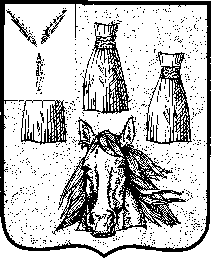 